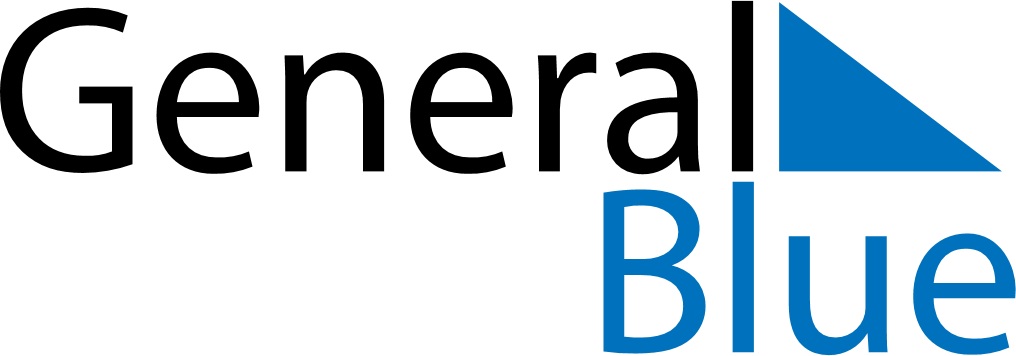 September 2019September 2019September 2019September 2019PhilippinesPhilippinesPhilippinesSundayMondayTuesdayWednesdayThursdayFridayFridaySaturday1234566789101112131314Mid-Autumn FestivalMid-Autumn Festival151617181920202122232425262727282930